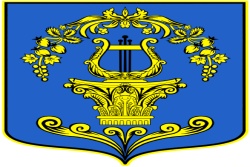 СОВЕТ ДЕПУТАТОВ МУНИЦИПАЛЬНОГО ОБРАЗОВАНИЯТАИЦКОЕ ГОРОДСКОЕ ПОСЕЛЕНИЕГАТЧИНСКОГО МУНИЦИПАЛЬНОГО РАЙОНА ЛЕНИНГРАДСКОЙ ОБЛАСТИРЕШЕНИЕОт    28   мая  2020 года 							            № 54Об исполнении бюджетамуниципального образования Таицкое городское поселение за 2019 год         В соответствии со ст. 28 Федерального закона от 06.10.2003 №131-ФЗ «Об общих принципах организации местного самоуправления в Российской Федерации», Бюджетным кодексом Российской Федерации, Уставом МО Таицкое городское поселение, Положением «О бюджетном процессе в муниципальном образовании Таицкое городское поселение, утвержденным решением совета депутатов МО Таицкое городское поселение от 25.11.2016 № 39, руководствуясь Уставом Таицкого городского поселениясовет депутатов МО Таицкое городское поселениеР Е Ш И Л:1. Утвердить отчет об исполнении бюджета муниципального образования Таицкое городское поселение за 2019 год:- по доходам в сумме 85372,01 тысяч рублей - по расходам в сумме 78336,07 тысяч рублей с превышением доходов над расходами (профицит бюджета муниципального образования Таицкое городское поселение) в сумме 7035,94 тыс. рублей, со следующими показателями: по источникам внутреннего финансирования дефицита бюджета муниципального образования Таицкое городское поселение за 2019 год согласно приложению № 1;по доходам бюджета муниципального образования Таицкое городское поселение за 2019 год  согласно приложению № 3;по межбюджетным трансфертам, получаемых из других бюджетов в бюджет МО Таицкое городское поселение за 2019 год согласно приложению № 4;по распределению расходов бюджета муниципального образования Таицкое городское поселение за 2019 год по разделам и подразделам функциональной классификации расходов бюджетов Российской Федерации согласно приложению № 8.по распределению бюджетных ассигнований по разделам и подразделам, целевым статьям (муниципальным программам и не программным направлениям деятельности), видам расхода классификации расходов, бюджетов бюджета муниципального образования Таицкое городское поселение за 2019 год согласно приложению № 8.1.по исполнению ведомственной структуры расходов бюджета муниципального образования Таицкое городское поселение по разделам, подразделам, целевым статьям и видам расходов классификации расходов за 2019 год  согласно приложению № 10. по распределению бюджетных ассигнований на реализацию муниципальных программ бюджета муниципального образования Таицкое городское поселение за 2018 год согласно  приложению № 12;2. Сведения о численности муниципальных служащих органов местного самоуправления, работников муниципальных учреждений и затрат на их денежное содержание по муниципального образования Таицкое городское поселение на 01.01.2020 года согласно приложению № 5.3. Решение вступает в силу после официального опубликования в газете «Таицкий вестник» и подлежит размещению на официальном сайте Таицкого городского поселения.         Глава муниципального образования    		          Т.П. Павлова